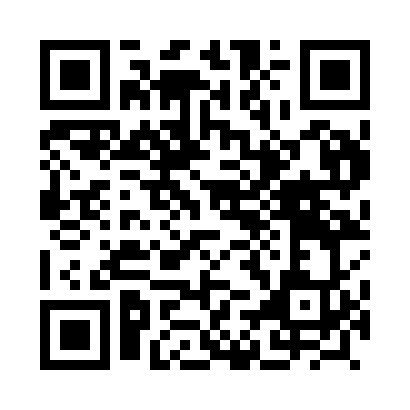 Prayer times for Tarapoto, PeruWed 1 May 2024 - Fri 31 May 2024High Latitude Method: NonePrayer Calculation Method: Muslim World LeagueAsar Calculation Method: ShafiPrayer times provided by https://www.salahtimes.comDateDayFajrSunriseDhuhrAsrMaghribIsha1Wed4:556:0612:023:245:597:062Thu4:556:0612:023:245:597:063Fri4:556:0612:023:245:587:064Sat4:556:0612:023:245:587:065Sun4:556:0612:023:245:587:066Mon4:546:0612:023:245:587:057Tue4:546:0612:023:245:577:058Wed4:546:0712:023:245:577:059Thu4:546:0712:023:245:577:0510Fri4:546:0712:023:245:577:0511Sat4:546:0712:023:245:577:0512Sun4:546:0712:023:245:577:0513Mon4:546:0712:023:245:577:0514Tue4:546:0712:023:245:567:0515Wed4:546:0712:023:245:567:0516Thu4:546:0712:023:245:567:0517Fri4:556:0812:023:245:567:0518Sat4:556:0812:023:245:567:0519Sun4:556:0812:023:245:567:0520Mon4:556:0812:023:245:567:0521Tue4:556:0812:023:245:567:0522Wed4:556:0812:023:245:567:0523Thu4:556:0912:023:245:567:0524Fri4:556:0912:023:245:567:0525Sat4:556:0912:023:245:567:0626Sun4:556:0912:033:255:567:0627Mon4:556:0912:033:255:567:0628Tue4:566:1012:033:255:567:0629Wed4:566:1012:033:255:567:0630Thu4:566:1012:033:255:567:0631Fri4:566:1012:033:255:567:06